                                                                Минобрнауки РоссииБузулукский гуманитарно-технологический институт (филиал)федерального государственного бюджетного образовательного учреждениявысшего  образования«Оренбургский государственный университет»Кафедра педагогического образования Методические указания для обучающихся по освоению дисциплины«Б.1 Д.Б.14 Педагогика»Уровень высшего образованияБАКАЛАВРИАТНаправление подготовки44.03.01 Педагогическое образование(код и наименование направления подготовки) Математическое образование (наименование направленности (профиля) образовательной программы) Тип образовательной программыПрограмма академического бакалавриатаКвалификацияБакалаврФорма обученияЗаочная     Год набора 2022Педагогика: методические указания для обучающихся по освоению дисциплины / Л.А. Омельяненко; Бузулукский гуманитарно-технологический институт (филиал) ОГУ - Бузулук: БГТИ (филиал) ОГУ, 2022. - 25 с.Составитель ____________________  «___»______________2022 г.Методические указания содержат рекомендации по освоению дисциплины « Педагогика», перечень функций, целей, видов самостоятельной работы студентов, указания по организации внеаудиторной самостоятельной работы, разъяснения о промежуточной аттестации. Методические указания  предназначены для студентов, обучающихся по направлению подготовки 44.03.01 Педагогическое образование.Методические указания для обучающихся по освоению дисциплины являются приложением к рабочей программе по дисциплине «Педагогика».                                                                                      © Омельяненко Л.А., 2022                                                            © БГТИ (филиал) ОГУ, 2022Содержание       Введение…………………………………………………………        4ВведениеЦель методических указаний - обеспечить студенту оптимальную организацию процесса изучения дисциплины, а также выполнения различных форм аудиторной и самостоятельной работы. Студентам необходимо ознакомиться: с содержанием рабочей программы дисциплины, методическими указаниями по данной дисциплине, фондом оценочных средств,  графиком консультаций преподавателя кафедры.Цель (цели) освоения дисциплины:сформировать систематизированные знания о закономерностях и содержании учебно-воспитательного процесса, требованиях к его организации в различных учреждениях системы образования, представление о сущности педагогической деятельности, особенностях педагогической профессии и современных требованиях педагога.Задачи: теоретическое освоение обучающимися современных педагогических концепций и моделей. Приобретение практических навыков анализа методов и форм обучения и воспитания обучающихся младшего школьного возраста, решения проблемных педагогических ситуаций в учебно-воспитательном процессе, умения использовать современные методы и формы обучения и воспитания для обеспечения качества образовательного процесса в современном образовательном пространстве.1 Виды работы студентовОсновные виды занятий: по курсу предусмотрено проведение лекционных занятий, на которых дается основной систематизированный материал, практические занятия, самостоятельная работа, сдача зачета. Распределение занятий по часам представлено в РПД. Важнейшим этапом курса является самостоятельная работа. В учебном процессе высшего учебного заведения выделяют два вида самостоятельной работы: аудиторная и внеаудиторная.Аудиторная самостоятельная работа по дисциплине «Педагогика»  выполняется на учебных занятиях под непосредственным руководством преподавателя и по его заданиям.Внеаудиторная самостоятельная работа выполняется студентом по заданию преподавателя, но без его непосредственного участия. Задания для самостоятельной работы содержатся в фонде оценочных средств по дисциплине. Выполненные задания к каждому разделу сдаются в письменном виде или в электронном варианте.Необходимость организации со студентами разнообразной самостоятельной деятельности определяется тем, что удается разрешить противоречие  между трансляцией знаний и их усвоением во взаимосвязи теории и практики.В учебном процессе высшего учебного заведения выделяют два вида самостоятельной работы: аудиторная и внеаудиторная.Аудиторная самостоятельная работа по дисциплине « Педагогика»  выполняется на учебных занятиях под непосредственным руководством преподавателя и по его заданиям.Внеаудиторная самостоятельная работа выполняется студентом по заданию преподавателя, но без его непосредственного участия.Содержание  самостоятельной работы определяется в соответствии с рекомендуемыми видами заданий согласно рабочей программы дисциплины « Педагогика».По курсу « Педагогика» предусмотрены лекционные занятия, на которых дается основной систематизированный материал, и практические занятия. Распределение занятий по часам представлено в рабочей программе дисциплины. Практические занятия способствуют более глубокому пониманию теоретического материала учебного курса, а также развитию, формированию и становлению различных уровней составляющих профессиональной компетентности обучающихся. Практическая работа заключается в выполнении обучающимися самостоятельно или под руководством преподавателя комплекса учебных заданий, направленных на совершенствование общеобразовательных компетенции обучающихся по направлению подготовки 44.03.01 Педагогическое образование (знание педагогических систем и технологий в современном и историческом аспектах) на уровне, необходимом для бакалавров; общепедагогической, профессиональной и общекультурной грамотности обучающихся основных видов практико-ориентированной деятельности (умение вести конструктивный диалог, применять навыки использования интегрированного педагогического мышления, умение формировать целостную картину того или иного явления или аспекта социального уровня. Закреплению обозначенных коммуникативных и общетеоретических навыков способствуют различные когнитивные и гносеологические категории и положения.Семинарские (практические) задания обучающиеся представляют в письменном виде. Подготовленные обучающимися сообщения, моделирование этических и социальных учебных задач, формирование монологической речи на заданную тему озвучиваются в аудитории на практическом занятии с соответствующим анализом и комментариями преподавателя и обучающихся. Тематика семинарских (практических) занятий представлена в методических указаниях к данному виду работы и соответствует рабочей программе дисциплины.2 Методические рекомендации по организации самостоятельной работы обучающихся2.1 Общие требования к организации самостоятельной работы обучающихся Целью самостоятельной (внеаудиторной) работы обучающихся является совершенствование педагогической компетенции на уровне, необходимом для бакалавров; совершенствование педагогической грамотности.Основными задачами самостоятельной работы обучающихся являются:совершенствование знаний педагогических систем и технологий в современном и историческом аспектах;овладение осознанным употреблением категорий, смысловым массивом и конкретными положениями педагогических знаний обогащение дисциплины и культуры мышления посредством изучения и анализа изысканий мыслителей отечественной и зарубежной педагогики;приобретение опыта творческой и исследовательской деятельности;изучение педагогических средств в различных функциональных и академических направлениях отечественной и зарубежной педагогики;развитие творческой инициативы, самостоятельности и ответственности.Самостоятельная работа обучающихся по дисциплине « Педагогика» обеспечивает:закрепление знаний, полученных обучающимися в процессе лекционных и практических занятий;совершенствование знаний основных положений современного и исторического педагогического знания;изучение педагогических текстов различных стилей, направлений и предназначений, используемых в зависимости от ситуации социального бытия;формирование навыков работы с педагогическими словарями, периодической, научной литературой по дисциплине.В процессе выполнения самостоятельной работы обучающийся овладевает умениями и навыками составления логически и лингвистически оформленной профессиональной речи, составления текстов научных и практико-ориентированных высказываний используемых в ходе профессиональной деятельности.Самостоятельная работа является обязательной для каждого обучающегося.Выполнение упражнений связанно с анализом языковой нормы, работой с педагогическими словарями, подготовкой сообщений на педагогическую тематику.В самостоятельную работу, обеспечивающую подготовку к текущим аудиторным занятиям включаются такие формы, как:- работа с конспектом лекций;- работа над учебным материалом (учебниками, первоисточниками, дополнительной литературой);- подготовка сообщений к выступлению на семинаре, подготовка рефератов, докладов;- ответы на контрольные вопросы и др.Видами заданий для внеаудиторной самостоятельной работы могут быть:- чтение текста учебника, первоисточника, дополнительной литературы;- составление плана текста; - графическое изображение структуры текста; - конспектирование текста; выписки из текста;- ознакомление с нормативными документами;- работа с конспектом лекций (обработка текста; повторная работа над учебным материалом (учебника, первоисточника, дополнительной литературы, аудио- и видеозаписей);- составление плана и тезисов ответа; составление таблиц для систематизации учебного материала; изучение нормативных материалов; ответы на контрольные вопросы; аналитическая обработка текста (аннотирование, рецензирование, реферирование и др.);- подготовка сообщений к выступлению на семинаре, конференции; подготовка рефератов, докладов; составление библиографии, тематических кроссвордов, тестирование и др.Задачи организации самостоятельной работы обучающихся заключаются также в том, чтобы осуществить: - обретение навыков самостоятельной научно-исследовательской работы на основании анализа текстов педагогических источников и применения различных методов исследования; - выработка умения самостоятельно и критически подходить к изучаемому материалу. Самостоятельная работа должна обеспечивать овладение знаниями, закрепление и систематизацию знаний, формирование умений и навыков. Апробированная технология характеризуется алгоритмом, который включает следующие логически связанные действия обучающегося: - чтение текста (учебника, пособия, конспекта лекций); - конспектирование текста; - выполнение упражнений; - подготовка к деловым играм; - ответы на контрольные вопросы; - составление планов и тезисов ответа.Методические указания по организации внеаудиторной самостоятельной работы на занятии способствуют организации последовательного изучения материала, вынесенного на самостоятельное освоение в соответствии с учебным планом, программой учебной дисциплины имеет такую структуру как: - тема; - вопросы и содержание материала для самостоятельного изучения; - форма выполнения задания; - алгоритм выполнения и оформления самостоятельной работы; - рекомендуемые источники информации (литература основная, дополнительная, нормативная, ресурсы Интернет и др.). Самостоятельная работа (СР) как вид деятельности обучающегося многогранна. В качестве форм СР при изучении дисциплины «Теоретическая педагогика» предлагаются: - работа с научной и учебной литературой; - подготовка доклада к практическому занятию;- написание эссе;- более глубокое изучение с вопросами, изучаемыми на практических занятиях; - подготовка к зачету. 2.2 Организация самостоятельной работы обучающихся по прослушиванию лекцийЛекции имеют целью дать систематизированные основы научных знаний. На лекциях обучающиеся получают необходимую информацию, во многом дополняющую учебники и учебные пособия, знакомятся с последними достижениями науки. Поэтому умение сосредоточенно слушать лекции, активно, творчески воспринимать излагаемые сведения является непременным условием их глубокого и прочного усвоения, а также развития умственных способностей.Слушание и запись лекций - сложные виды вузовской работы. Внимательное слушание и конспектирование лекций предполагает интенсивную умственную деятельность студента. В процессе слушания обучающиеся должны разобраться в том, что излагает лектор; обдумать сказанное им; связать новое с тем, что уже известно по данной теме из предыдущих лекций, прочитанных книг и журналов. То, что действительно внимательно прослушано, продумано и записано на лекциях, становится собственным достоянием, входит в Ваш образовательный фонд.Слушая лекции, необходимо стремиться понять цель изложения, уловить ход мыслей лектора, логическую последовательность изложения, понимать, что хочет доказать лектор. Краткие записи лекций, конспектирование их помогает усвоить материал.Внимание человека очень неустойчиво. Требуются волевые усилия, чтобы оно было сосредоточенным. Систематически контролируйте себя в этом отношении при прослушивании лекции.Установлено, что конспектирование лекций имеет большое образовательное и воспитательное значение для слушателей; оно развивает ум, обогащает научными данными, способствует закреплению знаний вооружает необходимыми умениями и навыками, компетенциями. Однако конспект является полезным тогда, когда записано самое существенное, основное. Если же студент стремится записать дословно всю лекцию, то такое «конспектирование» приносит больше вреда, чем пользы. Некоторые студенты просят иногда лектора «читать помедленнее...». Им хочется, чтобы лекция превратилась в лекцию-диктовку. Это очень вредная тенденция, ибо в этом случае студент механически записывает большое количество услышанных сведений и не размышляет над ними.Что же надо необходимо записывать на лекции? Прежде всего - тему лекции, план (основные ее вопросы), важнейшую их аргументацию; далее яркие примеры, научные определения и выводы, которые дает лектор по материалу.Обычно лекторы, изменяя силу, тембр голоса или замедляя чтение, выделяют и подчеркивают важнейшие положения излагаемого материала, делают записи и зарисовки на доске. Это помогает студентам уяснить и записать самое важное, существенное.Запись лекций рекомендуется вести по возможности с использованием собственных формулировок. Конспект необходимо подразделять на пункты, параграфы, соблюдая красную строку. Принципиальные места, определения, формулы следует сопровождать замечаниями: «важно», «особо важно», «хорошо запомнить» и т.п. Возможно разработать собственную «маркографию».Например:! - важно;!! - очень важно;? - под вопросом;P - проверить;R - запомнить;C - скопировать;Y - посмотреть в учебнике;ZB - пример (например).Над конспектами лекций необходимо систематическим работать: перечитывать их, корректировать текст, делать дополнения, размечать цветом то, что должно быть глубоко и прочно закреплено в памяти. Первый просмотр конспекта рекомендуется сделать вечером того дня, когда была прослушана лекция. Затем вновь просмотреть конспект через 3-4 дня. Времени на такую работу уходит немного, но результаты обычно достаточно высокие. Работая над конспектом лекций, всегда следует использовать не только учебник, но и дополнительную литературу, рекомендуемую лектором. Достаточно серьезная, кропотливая работа с лекционным материалом позволяет каждому обучающемуся овладеть научными знаниями, компетенциями и развить в себе задатки, способности, дарования.2.3 Организация самостоятельной работы обучающихся по подготовке к практическим занятиямПрактические занятия по дисциплине проводятся с целью углубления и закрепления знаний, полученных на лекциях и в процессе самостоятельной работы над нормативными документами, учебной и научной литературой. Все формы практических и семинарских занятий (круглые столы, дискуссии, мозговой штурм, кейс - ситуации, коллоквиум, проектная деятельность и пр.) служат тому, чтобы обучающиеся отрабатывали на них практические действия по решению проблемных ситуаций, складывающихся в реальной жизнедеятельности. Главной целью такого рода занятий является: научить обучающихся применению теоретических знаний на практике. С этой целью на занятиях моделируются фрагменты их будущей деятельности в виде учебных ситуационных задач, при решении которых обучающиеся отрабатывают различные действия по применению соответствующих знаний в области нормативно-правовых и этических проблем. На практическом занятии обсуждаются теоретические положения изучаемого материала, уточняются позиции авторов научных концепций, рассматриваются нормативно-правовые и этические основы деятельности будущего бакалавра, ведется работа по осознанию обучающихся категориального аппарата дисциплины, определяется и формулируется отношение обучающихся к теоретическим проблемам науки, оформляется собственная позиция будущего специалиста. Форма работы на семинарских занятиях – диалог: и обучающиеся, и преподаватель вправе задавать друг другу вопросы, которые возникли или могут возникнуть у них в процессе изучения и обсуждения материала. Делятся своими сомнениями, наблюдениями. Приводят доводы «за» и «против» той или иной позиции, обосновывают возможность применения на практике тех или иных теоретических положений. При подготовке к практическому занятию обучающимся необходимо: - изучить, повторить теоретический материал по заданной теме; - рассмотреть список основной и дополнительной литературы, где обучающиеся могут найти ответы на вопросы. Обратить внимание на категории, которыми оперирует автор.- выписать основные понятия и систематизировать их;- составить развернутый план изучаемого материала, который может быть использован для ответа на занятии;- подготовить практикум по заданной теме, уделяя особое внимание работе со справочной литературой.Для обучающихся заочной формы обучения для освоения практической части дисциплины предусматривается выполнение контрольной работы, задание на которую выдается преподавателем.Тематика семинарских занятий.Практические занятия (семинары)Тема. Основные категории педагогикиВопросы.1 Сущность и содержание педагогического процесса и педагогической деятельности.2 Компоненты педагогического процесса.3 Содержание понятия «обучение».4 Принципы обучения.Основные знанияОбразование как социальный феномен и педагогический процесс. Образовательная  система России. Цели, содержание, структура непрерывного образования. Педагогический процесс. Функции обучения. Воспитание в педагогическом процессе. Общие формы организации учебной деятельности. Компоненты педагогического процесса: его субъекты (педагог и обучающиеся); содержание; его организационно-управленческий комплекс; педагогическая диагностика; критерии эффективности педагогического процесса; организация взаимодействия с общественной и природной средой. Система дидактических принципов. Принцип обучения: сознательности и активности; наглядности, систематичности и последовательности, прочности, доступности, научности, связи теории с практикой.Тема. Образование как социальный феномен и педагогический процессВопросы.1 Содержание понятия «образование»2 Образовательная система России3 Образование как социальный феноменОсновные знанияОбразование как социальный феномен и педагогический процесс. Образовательная система России. Цели, содержание, структура непрерывного образования. Педагогический процесс. Функции обучения. Воспитание в педагогическом процессе. Общие формы организации учебной деятельности. Семья как субъект педагогического взаимодействия и социокультурная среда воспитания и развития  личности. Управление образовательными системами.Тема. Теоретические основы системно-деятельностного подхода в обученииВопросы.1 Метод как многомерное явление.2 Классификация методов обучения.3 Интерактивные методы.4 Функции методов.5 Содержание методов обучения.6 Выбор методов7 Виды обучения.8 Формы обучения.9 Типы и структуры уроков.10 Вспомогательные формы обучения.Основные знанияМетоды обучения как одно из основных педагогических понятий. Классификация методов обучения. Классификация активно-трудовых методов (П. Блонский, С. Шацкий, О. Музыченко и др.), иллюстративных методов (О. Музыченко, Я. Чепига); исследовательских методов (Б. Всехсвятский, Б. Райков и др.); логических (Б. Резник); традиционная классификация; классификация методов по типу (характеру) познавательной деятельности (И.Я. Лернер, М.Н. Скаткин); интерактивные методы. Функции методов: обучающая, развивающая, воспитывающая, побуждающая (мотивирующая), контрольно-корректирующая. Процедура выбора методов обучения. Виды обучения: объяснительно-иллюстративное (сообщающее), проблемное, программированное, компьютерное (компьютеризованное) и др. Организационые формы обучения. Классификация форм обучения по различным критериям. Классно-урочная система обучения. И. Лойола как основатель классно-урочной системы. Я. А. Коменский как разработчик теоретических основ классно-урочной системы и ее реализатор. Урок как ключевой компонент классно-урочной системы организации обучения. Требования к современному уроку. Типы уроков. Вспомогательная форма обучения.Тема. Современные системы воспитания в контексте системно-деятельностного подхода.Вопросы.1 Сущность, цели и содержание воспитания.2 Принципы воспитания.3 Методы и формы воспитания.4 Воспитание личности в семье.Основные знанияВоспитательный процесс. Структура воспитательного процесса. Цели и задачи воспитания. Воспитание духовности. Принципы воспитания: связь воспитания с жизнью, трудом; опора на положительное; гуманизация воспитания; личностный подход; единство воспитательных воздействий; комплексный подход. Методы и формы воспитания. Классификация методов воспитания: методы формирования сознания; методы органиации деятельности; методы стимулирования; методы самовоспитания. Формы воспитания. Сущность и структура  педагогической  деятельности. Педагогическое  общение. Стили педагогического руководства.  Познание личности обучающегося. Образовательные системы  и развитие личности. Мотивация учения и  выбора профессии. Развитие и  социализация личности  в семье.Тема.  Сущность и структура педагогической деятельностиВопросы.1 Понятие «педагогический менеджмент».2 Принципы педагогического менеджмента.3 Основы управления педагогическими системами.Основные знанияПонятие педагогического менеджмента. Цели и задачи педагогического менеджмента. Функции педагогического менеджмента. Принципы педагогического менеджмента. Методы педагогического менеджмента. Факторы, определяющие эффективность педагогического менеджмента. Результаты деятельности субъектов педагогического менеджмента. Основы управления педагогическими системами. Сущность и основные принципы управления педагогическими системами. Основные функции управления образовательными учреждениями. Инновационные процессы в образовании. Понятие квалификации  педагогов.Тема. Образовательные системы  и развитие личности.Вопросы.1 Развитие личности в образовательном процессе.2 Развитие и социализация личности в семье3 Мотивация учения и выбора профессии.Основные знания Образовательные системы  и развитие личности. Мотивация учения и выбора профессии. Развитие и социализация личности в семье. Автономность – зависимость личности в учебной деятельности.2.4 Рекомендации по работе с научной и учебной литературойЗа время пребывания в высшей школе обучающийся должен изучить и освоить много учебников, статей, книг и другой необходимой для будущего бакалавра литературы на родном и иностранном языках. В связи с этим перед обучающимися стоит большая и важная задача - в совершенстве овладеть рациональными приемами работы с книжным материалом.Многие обучающиеся (особенно младших курсов) работают с книгой упрощенно и, вследствие этого, не достигают необходимых результатов. Нередко можно наблюдать поверхностное чтение: текст книги не подвергается анализу, обдумыванию, в нем не выделяется главное, существенное, делается попытка усвоить главное и второстепенное. У некоторых обучающихся наблюдается торопливое чтение, стремление поскорей дойти до конца статьи, главы и не фиксируется внимание на трудных положениях материала. Есть немало обучающихся, которые и учебник, и научную литературу читают рассеянно, невнимательно, при чтении не пользуются словарями, справочниками; вследствие чего многие слова, выражения и мысли воспринимаются неточно, а иногда и неверно.Умение рационально работать над книгой - необходимое и важное умение обучающегося. Любить книги, постоянно изучать их, знать литературу по выбранному направлению подготовки - важная задача. Доказано, что правильно организованное чтение научной литературы повышает общенаучный и специальный кругозор читающего. Начитанный обучающийся владеет хорошо развитой речью, широким мышлением, блестящей памятью и эрудицией. А эти качества являются важнейшими показателями общей культуры человека.Педагогической наукой выработан ряд требований для работы с книгой, соблюдение которых поможет каждому обучающемуся взять из книг самое ценное и стать широко образованным и культурным человеком. Приступая к работе над книгой, следует сначала ознакомиться с материалом в целом: оглавлением, аннотацией, введением и заключением путем беглого чтения-просмотра, не делая никаких записей. Этот просмотр позволит получить представление обо всем материале, который необходимо усвоить.После этого следует переходить к внимательному чтению - штудированию материала по главам, разделам, параграфам. Это самая важная часть работы по овладению книжным материалом. Читать следует про себя. (При этом читающий меньше устает, усваивает материал примерно на 25% быстрее, по сравнению с чтением вслух, имеет возможность уделить больше внимания содержанию написанного и лучше осмыслить его). Никогда не следует обходить трудные места книги. Их необходимо читать в замедленном темпе, чтобы лучше понять и осмыслить.Нельзя ожидать, чтобы возможно было за один раз достигнуть полного выяснения всех особенностей изучаемого материала. Рекомендуем возвращаться к нему второй, третий, четвертый раз, чтобы то, что осталось непонятным, дополнить и выяснить при повторном чтении.Изучая книгу, необходимо обращать внимание на схемы, таблицы, карты, рисунки, формулы: рассматривать их, обдумывать, анализировать, устанавливать связь с текстом. Это поможет понять и усвоить изучаемый материал.При чтении необходимо пользоваться словарями, чтобы незнакомое слово, термин, выражение было правильно воспринято, понято и закреплено в памяти.Необходимо стремиться выработать у себя не только сознательное, но и беглое чтение. Особенно это умение будет полезным при первом просмотре книги. Обычно студент 1-2 курса при известной тренировке может внимательно и сосредоточенно прочитать 8-10 страниц в час и сделать краткие записи прочитанного. Многие студенты прочитывают 5-6 страниц. Это крайне мало. Слишком медленный темп чтения не позволит изучить многие важные и нужные статьи книги. Обучаясь быстрому чтению (самостоятельно или на специальных курсах), возможно прочтение до 50-60 страниц в час и даже более. Одновременно приобретается способность концентрироваться на важном и понимать основной смысл текста.Запись изучаемого - лучшая опора памяти при работе с книгой. Читая книгу, следует делать выписки, зарисовки, составлять схемы, тезисы, выписывать цифры, цитаты, вести конспекты. Запись изучаемой литературы лучше делать наглядной, легко обозримой, расчлененной на абзацы и пункты. Педагогика учит - что прочитано, продумано и записано, то становится действительно личным достоянием работающего с книгой.Необходимо помнить основной принцип выписывания из книги: лишь самое существенное в краткой форме.Различают три основные формы выписывания:1. Дословная выписка или цитата с целью подкрепления того или иного положения, авторского довода. Эта форма применяется в тех случаях, когда нельзя выписать мысль автора своими словами, не рискуя потерять ее суть. Запись цитаты необходимо правильно оформить: она не терпит произвольной подмены одних слов другими; каждую цитату необходимо заключить в кавычки, в скобках указать ее источник: фамилию и инициалы автора, название труда, страницу, год издания, название издательства.Цитирование следует производить после ознакомления со статьей в целом или с ближайшим к цитате текстом. В противном случае можно выхватить отдельные мысли, не всегда точно или полно отражающие взгляды автора на данный вопрос в целом.2. Выписка «по смыслу» или тезисная форма записи.Тезисы - это кратко сформулированные самим читающим основные мысли автора. Это одна из лучших форм записи. Контрольные, курсовые и дипломные работы будут соответствовать стандарту если их выполнять следующим образом. Делается выписка с теми же правилами, что и дословная цитата.Тезисы бывают краткие, состоящие из одного предложения, без разъяснений, примеров и доказательств. Главное в тезисах - умение кратко, закончено (не теряя смысл) сформулировать каждый вопрос, основное положение. Овладев искусством составления тезисов, обучающийся четко и правильно овладевает изучаемым материалом.3. Конспективная выписка имеет особенно важное значение для овладения знаниями. Конспект - наиболее эффективная форма записей при изучении научной книги. В данном случае кратко записываются важнейшие составные пункты, тезисы, мысли и идеи текста. Подробный обзор содержания может быть важным подспорьем для запоминания и вспомогательным средством для нахождения соответствующих мест в тексте.Делая в конспекте дословные выписки особенно важных мест книги, нельзя допускать, чтобы весь конспект был «списыванием» с книги. Усвоенные мысли необходимо выразить своими словами, своим слогом и стилем. Творческий конспект - наиболее ценная и богатая форма записи изучаемого материала, включающая все виды записей: и план, и тезис, и свое собственное замечание, и цитату, и схему.Обзор текста возможно составить посредством логической структуры, вместо того, чтобы следовать повествовательной схеме.С помощью конспективной выписки можно также составить предложение о том, какие темы освещаются в отдельных местах разных книг. Дополнительное указание номеров страниц облегчит нахождение этих мест.Рекомендуется обучающимся разработать собственную систему составления выдержки и постоянно совершенствовать ее. При составлении выдержек целесообразно последовательно придерживаться освоенной системы. На этой базе можно составить свой архив или картотеку важных специальных публикаций по предметам.Конспекты, тезисы, цитаты могут иметь две формы: тетрадную и карточную. При тетрадной форме каждому учебному предмету необходимо отвести особую отдельную тетрадь.Если используется карточная форма, то записи следует делать на одной стороне карточки. Для удобства пользования вверху карточки надо написать название изучаемого вопроса, фамилию автора, название и УДК (универсальная десятичная классификация) изучаемой книги.Карточки можно использовать стандартные или изготовить самостоятельно из белой бумаги (полуватмана). Карточки обычно хранят в специальных ящиках или в конвертах. Эта система конспектирования имеет ряд преимуществ перед тетрадной: карточками удобно пользоваться при докладах, выступлениях на семинарах; такой конспект легко пополнять новыми карточками, можно изменить порядок их расположения, добиваясь более четкой, логической последовательности изложения.Можно применять для этих же целей персональный компьютер. В настоящий момент существует множество самых различных прикладных программ (органайзеров и пр.), которые значительно облегчают работу при составлении выписок из научной и специальной литературы. А используя сеть Internet, можно получать готовые подборки литературы.2.5 Подготовка творческого заданияСоставьте и решите разными способами проектные задачи (предметную, межпредметную и метапредметную).Этапы работы над проектной задачей.Общая структура проектной задачи связана напрямую с общим способом решения проблемных ситуаций и, как правило, включает в качестве основных этапов анализ, моделирование и синтез (рисунок – 1).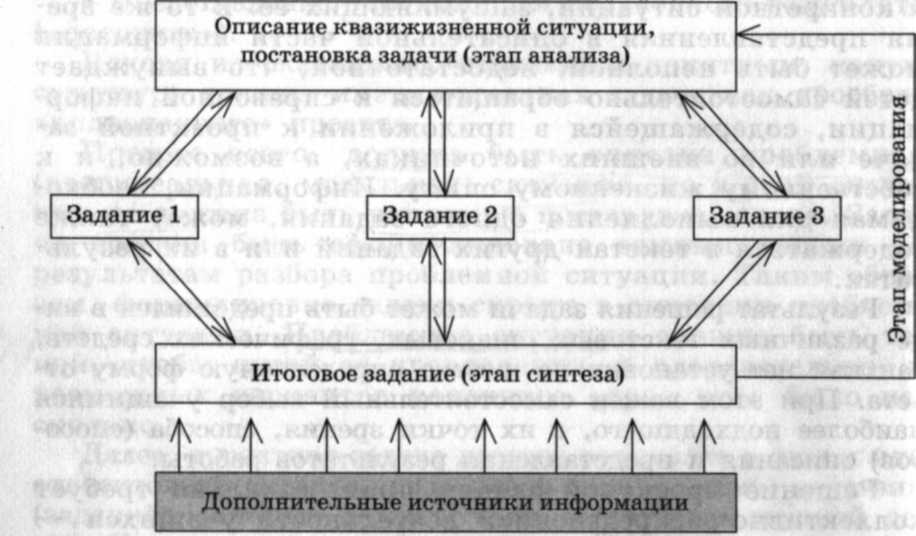 Рисунок - 1 – Описание квазижизненной ситуации, постановка задачиНа этапе моделирования исходной ситуации проводится анализ общей задачи, выделяются в ней отдельные предметные составляющие задачи, что диктует выбор соответствующих средств и способов работы с этими составляющими. На этапе синтеза полученные результаты, касающиеся отдельных сторон рассматриваемой ситуации, объединяются в единый (цельный) «продукт». При этом нужно подчеркнуть, что на этапе синтеза вполне естественным является возврат к этапу анализа с целью сопоставления полученных результатов с поставленной задачей и при необходимости ее коррекции.2.6 Подготовка к написанию эссеЭссе (с французского еssai «попытка, проба, очерк») – оригинальная письменная работа небольшого объема (5-10 страниц), свободной композиции, в которой обсуждается проблема с привлечением самостоятельных суждений. Слово "эссе" пришло в русский язык из французского и исторически восходит к латинскому слову exagium (взвешивание). Французское еззаi можно буквально перевести словами опыт, проба, попытка, набросок, очерк. Эссе - это прозаическое сочинение небольшого объема и свободной композиции, выражающее индивидуальные впечатления и соображения по конкретному поводу или вопросу и заведомо не претендующее на определяющую или исчерпывающую трактовку предмета. В «Толковом словаре иноязычных слов» Л.П. Крысина эссе определяется как «очерк, трактующий какие-нибудь проблемы не в систематическом научном виде, а в свободной форме». Данный жанр стал популярным в последние годы. Создателем жанра эссе считается М.Монтень ("Опыты", 1580 г.). Сегодня эссе предлагается в качестве задания достаточно часто.Цель эссе состоит в развитии таких навыков, как самостоятельное творческое мышление и письменное изложение собственных мыслей.Написание эссе чрезвычайно полезно, поскольку это позволяет автору научиться четко и грамотно формулировать мысли, структурировать информацию, использовать основные понятия, выделять причинно-следственные связи, иллюстрировать опыт соответствующими примерами, аргументировать свои выводы.Некоторые признаки эссе:наличие конкретной темы или вопроса. Произведение, посвященное анализу широкого круга проблем, по определению не может быть выполнено в жанре эссе; эссе выражает индивидуальные впечатления и соображения по конкретному поводу или вопросу и заведомо не претендует на определяющую или исчерпывающую трактовку предмета; - как правило, эссе предполагает новое, субъективно окрашенное слово о чем-либо, такое произведение может иметь философский, историко-биографический, публицистический, литературно-критический, научно-популярный или чисто беллетристический характер; - в содержании эссе оцениваются в первую очередь личность автора - его мировоззрение, мысли и чувства.Эссе, так же как и сочинение, выражает впечатления и соображения автора по поводу определённого объекта или ситуации, она не призвано пересказывать содержание темы, на которую пишется. Однако эссе, в отличие от сочинения присуще образность, афористичность, философские суждения, разговорная интонация, и, часто противоречивость. Это субъективное слово и поиск самостоятельного ответа, имеющего философский, историко-биографический, критический, аналитический характер. 1. Постановка проблемы и сбор материала. Процесс работы с исходным материалом: чтение, конспектирование, записи собственных соображений по данной проблеме, организация первичного материала, фиксация доводов и аргументов. Способы работы: конспектирование, прочтение дополнительных источников по этой проблеме. Конспектирование называют стратегическим интеллектуальным умением и дисциплиной. При конспектировании пользуйтесь следующими приемами: А) Обращайте внимание на важные, ключевые моменты. Б) Подбирайте аргументы «за» и «против» в решении проблемы. В) Определяйте теоретические и эмпирические аргументы.Г) Сортируйте материал по содержанию и в силу вашего интереса. В рекомендациях по написанию эссе предлагается метод двух колонок: в левой – излагаете важные положения из прочитываемого материала, а в правой пишите вопросы, комментарии, критические замечания, делаете сравнения с другими прочитанными материалами, создаете ссылки и формулируете свои высказывания. 2.Что и как читать. Тщательно выбирайте материал для чтения. Например, общая тема «Мое прочтение…» имеет хрестоматийные материалы, которые можно пролистывать, читать и в этом процессе определять исторический контекст и конкретизировать проблему вашего оригинального произведения. Несомненно, ваш выбор текстов может быть самостоятельным, но обязательно обоснованным, что будет повышать окончательную оценку. Рекомендации: Необходима точная и ясная аргументация выбора исходного материала для написания эссе. Почему считаете эту проблему актуальной? Рекомендации: Следует обосновать постановку проблемы, заинтересовавшей вас. Почему ваш вывод именно такой? Рекомендации: Ваша точка зрения должна опираться не столько на обобщения и существующие теоретические положения, (правда, вы можете блеснуть эрудицией), сколько на самостоятельные выводы и интуиции. Это не столь легкий труд, как может показаться в самом начале работы. Можете составлять план или писать спонтанно, а потом редактировать, когда написанное вами «отлежится». Структура, можно сказать, отражает эти три «почему?». Следует обратить внимание на раскрытие темы, в этом и проявится отточенность вашей мысли и ее ясное изложение в письменной речи. 3. Самостоятельно оценивая свою письменную работу, обратите внимание на пять критериев оценки эссе. Первое, носит ли работа целостный характер. Это определяется впечатлением о внутренней структуре текста. Втрое, отражает ли выбор проблемы и ее формулировка противоречие. Третье, насколько глубок анализ проблемы, привлечены ли имеющихся данные по этому вопросу, присутствуют ли другие (противоположные) аргументы и позиций по этому вопросу. Четвертое, обоснованно ли используются термины и понятия науки, определены ли ключевых понятия. Пятое, убедитесь - убедительны ли ваши аргументы? В оценке преподавателя отражены следующие составляющие: - работа отвечает целям курса, проблема сформулирована в рамках педагогического знания, - ясное рассуждение и убедительный анализ либо (что снижает баллы) отсутствует оригинальность или критическое осмысление материала; - тщательно проработаны источники и умело организован материал, есть ссылки на другую литературу либо исходный материал используется без предварительного анализа и другие источники отсутствуют; - приведенные рассуждения приводят к обоснованному заключению либо написанное эссе представляет собой разрозненные части содержания и выводы отсутствуют. - точно используются педагогические понятия либо автор сбивается на обыденный язык.Структура и план эссеСтруктура эссе определяется предъявляемыми к нему требованиями:мысли автора эссе по проблеме излагаются в форме кратких тезисов (Т);мысль должна быть подкреплена доказательствами - поэтому за тезисом следуют аргументы (А).Аргументы - это факты, явления общественной жизни, события, жизненные ситуации и жизненный опыт, научные доказательства, ссылки на мнение ученых и др. Лучше приводить два аргумента в пользу каждого тезиса: один аргумент кажется неубедительным, три аргумента могут «перегрузить» изложение, выполненное в жанре, ориентированном на краткость и образность.Таким образом, эссе приобретает кольцевую структуру (количество тезисов и аргументов зависит от темы, избранного плана, логики развития мысли):вступлениетезис, аргументытезис, аргументытезис, аргументызаключение.Классификация эссе1. С точки зрения содержания эссе бывают:философскими,литературно-критическими,историческими,художественными,художественно-публицистическими,духовно-религиозными и др.2. По литературной форме эссе предстают в виде:рецензии,лирической миниатюры,заметки,странички из дневника,письма и др.Различают также эссе:описательные,повествовательные,рефлексивные,критические,аналитические и др.Наконец, предложена классификация эссе на две большие группы:личностное, субъективное эссе, где основным элементом является раскрытие той или иной стороны авторской личности,эссе объективное, где личностное начало подчинено предмету описания или какой-то идее.Ошибки при написании эссеВ отличие от тестов, эссе не предполагают формата multiple-choice (когда вам на выбор предлагается несколько вариантов ответа). Но постарайтесь избежать распространенных ошибок.Плохая проверка. Не думайте, что можно ограничиться лишь проверкой правописания. Перечитайте свои эссе и убедитесь в том, что там нет каких-либо двусмысленных выражений, неудачных оборотов и т. д. 2. Утомительные предисловия. Недостаточное количество деталей. Слишком часто интересное эссе проигрывает в том, что представляет собой перечисление утверждений без иллюстрации их примерами. Для эссе характерны обычные клише: важность усердной работы и упорства, учеба на ошибках и т. д. 3. Многословие. Эссе ограничены определенным количеством слов, поэтому вам необходимо разумно распорядиться этим объемом. Иногда это означает отказ от каких-то идей или подробностей, особенно, если они уже где-то упоминались или не имеют непосредственного отношения к делу. Такие вещи только отвлекают внимание читателя (слушателя) и затмевают основную тему эссе.4. Длинные фразы. Длинные фразы не доказывают правоту автора, а короткие предложения часто производят больший эффект. Лучше всего, когда в эссе длинные фразы чередуются с короткими. Попробуйте прочитать эссе вслух. Если почувствуете, что у вас перехватывает дыхание, разбейте параграф на более мелкие абзацы. Когда вы закончите писать эссе, сделайте такое упражнение. Присвойте каждому абзацу букву: либо S (short), либо M (medium), либо L (long). S - менее 10 слов, M - менее 20 слов, L - 20 и более слов. Правильное эссе имеет следующий или похожий порядок букв - M S M L M S. Неправильное эссе характеризует такая последовательность букв - S S S M L L L.5. Не перегружайте эссе. При написании эссе отбросьте слова из энциклопедий. Неправильное употребление таких слов отвлекает внимание читателя, приуменьшает значение эссе.Избежав подобных распространенных ошибок, вы сможете заинтересовать преподавателя своим опытом.2.7 Методические рекомендации по выполнению тестовых заданийТестирование позволяет путем поиска правильного ответа и разбора допущенных ошибок лучше усвоить тот или иной материал. Для выполнения тестового задания, прежде всего, следует внимательно прочитать поставленный вопрос. После ознакомления с вопросом следует приступать к прочтению предлагаемых вариантов ответа. Необходимо прочитать все варианты и в качестве ответа следует выбрать индекс (цифровое обозначение), соответствующий правильному ответу. На выполнение теста отводится ограниченное время. Оно может варьироваться в зависимости от уровня тестируемых, сложности и объема теста. Как правило, время выполнения тестового задания определяется из расчета 30-45 секунд на один вопрос. К работе над тестовым заданием следует приступать после изучения рекомендованной литературы и материалов лекций.Оценка «зачтено» выставляется студенту, если он набрал 50 % правильных ответов. Оценка «не зачтено» ставится, если студент набрал менее 50 % правильных ответов.2.8 Подготовка к  промежуточной и итоговой аттестацииПодготовка к экзаменационной сессии и сдача экзаменов и зачетов является ответственейшим периодом в работе обучающегося. Серьезно подготовиться к сессии и успешно сдать все экзамены - долг каждого обучающегося. Основное в подготовке к сессии - это повторение всего материала, курса или дисциплины, по которой необходимо сдавать экзамен. Только тот успевает, кто умеет хорошо повторять материал, который был прослушан на лекциях, законспектирован и закреплен на самостоятельных занятиях. Такое повторение предполагает обобщение, углубление, а в ряде случаев и расширение усвоенных за семестр знаний. Если обучающийся недостаточно продуктивно работал в семестре: пропускал лекции либо слушал их невнимательно и не конспектировал, не изучал рекомендованную литературу, то в процессе подготовки к сессии ему придется не повторять уже знакомое, а заново в короткий срок изучать весь материал, который другие обучающиеся усвоили качественно, основательно и поэтапно в течение семестра. Для такого обучающегося подготовка к экзаменам будет осложнена. При подготовке к экзаменам необходимо знать: 1. Готовиться к сессии необходимо с первых дней семестра: не пропускать лекций, работать над закреплением лекционного материала, выполнять все практические работы. 2. Приступать к повторению и обобщению материала необходимо задолго до сессии (примерно за месяц). 3. Перед повторением учебного материала необходимо еще раз свериться с типовой и рабочей программами (имеются в библиотеке на сайте университета, в методическом кабинете или на соответствующей кафедре), по которым велось преподавание. В случае какой-либо неясности следует получить у преподавателя необходимые разъяснения. 4. Готовиться к экзамену рекомендуется каждый день в одном и том же помещении и на одном и том же рабочем месте, т.к. в этом случае устанавливается ассоциативная взаимосвязь между окружающей обстановкой и процессом переработки информации. Это дает возможность в дальнейшем на экзамене воспроизводить все мельчайшие детали этой обстановки (что сделать довольно легко), а через установившиеся ассоциативные связи - саму информацию, которую требовалось запомнить непосредственно для экзамена. Возможны и другие искусственные приемы для запоминания, которых великое множество и которые должны быть в арсенале у каждого студента. Но одно из важных условий укрепления памяти - это ее постоянное тренирование. Хотя мысль о том, что повторение - мать учения, не оригинальна, нельзя лишний раз не сказать, что именно это упражнение - самое действенное и результативное. 5. Начинать повторение следует с чтения конспектов. Прочитав внимательно материал по дисциплине, приступить к тщательному повторению по темам и разделам. На этом этапе повторения следует использовать учебник и рекомендованную преподавателем дополнительную литературу. Нельзя ограничиваться при повторении только конспектами, ибо в них все записано весьма кратко, сжато, только самое основное. Вузовские же дисциплины необходимо усвоить достаточно широко с учетом всей программы курса. Это можно сделать с помощью учебника и дополнительной литературы. 6. Повторяя материал по темам, надо добиваться его отчетливого усвоения. Рекомендуется при повторении использовать такие приемы овладения знаниями: а) про себя или вслух рассказывать материал; б) ставить самому себе различные вопросы и отвечать на них, руководствуясь программой (применять самоконтроль); в) делать дополнительные записи, схемы, помогающие обобщить материал, синтезировать его; г) рассказывать повторенный и усвоенный материал своим товарищам, отвечать на их вопросы и критически оценивать изложенное; д) повторяя и обобщая, записывать в блокнот все непонятное, всякие сомнения, вновь возникающие вопросы и обязательно выяснить их на консультациях. Повторение, в основном, надо закончить за день до экзамена. В этом случае останется некоторый резерв времени на потворение всего материала, а ответы на экзамене будут спокойнее. В дни подготовки к экзаменам избегайте чрезмерной перегрузки умственной работой, придерживайся гигиенического режима, чередуй труд и отдых. Основой для определения отметки на экзамене служит уровень усвоения обучающимися материала и уровень формирования необходимых компетенций, предусмотренного учебной программой соответствующей дисциплины. При определении требований к экзаменационным оценкам преподаватель руководствуется Инструктивным письмом, которое содержит ряд требований, не меняющихся практически все время существования высшей школы. Эти требования следующие: отметки "отлично" заслуживает обучающийся, обнаруживший всестороннее, систематическое и глубокое знание учебно-программного материала, умение свободно выполнять задания, предусмотренные программой, усвоивший основную и знакомый с дополнительной литературой, рекомендованной программой. Как правило, отметка "отлично" выставляется обучающимся, усвоившим взаимосвязь основных понятий дисциплины в их значении для приобретаемой профессии, проявившим творческие способности в понимании, изложении и использовании учебно-программного материала;отметки "хорошо" заслуживает обучающийся, обнаруживший полное знание учебно-программного материала, успешно выполняющий предусмотренные в программе задания, усвоивший основную литературу, рекомендованную в программе. Как правило, отметка "хорошо" выставляется обучающимся, показавшим систематический характер знаний по дисциплине и способным к их самостоятельному пополнению и обновлению в ходе дальнейшей учебной работы и профессиональной деятельности;отметки "удовлетворительно" заслуживает обучающийся, обнаруживший знания основного учебно-программного материала в объеме, необходимом для дальнейшей учебы и предстоящей работы по профессии, справляющийся с выполнением заданий, предусмотренных программой, знакомых с основной литературой, рекомендованной программой. Как правило, отметка "удовлетворительно" выставляется обучающимся, допустившим погрешности в ответе на экзамене и при выполнении экзаменационных заданий, но обладающим необходимыми знаниями для их устранения под руководством преподавателя;отметки "неудовлетворительно" выставляется обучающемуся, обнаружившему пробелы в знаниях основного учебно-программного материала, допустившему принципиальные ошибки в выполнении предусмотренных программой знаний. Как правило, отметка "неудовлетворительно" ставится обучающимся, которые не могут продолжить обучение или приступить к профессиональной деятельности по окончании вуза без дополнительных занятий по соответствующей дисциплине.При подготовке к зачёту необходимо знать: 1. Готовиться к сессии необходимо с первых дней семестра: не пропускать лекций, работать над закреплением лекционного материала, выполнять все практические работы. 2. Приступать к повторению и обобщению материала необходимо задолго до сессии (примерно за месяц). 3. Перед повторением учебного материала необходимо еще раз свериться с типовой и рабочей программами (имеются в библиотеке на сайте университета, в методическом кабинете или на соответствующей кафедре), по которым велось преподавание. В случае какой-либо неясности следует получить у преподавателя необходимые разъяснения. 4. Готовиться к зачёту рекомендуется каждый день в одном и том же помещении и на одном и том же рабочем месте, т.к. в этом случае устанавливается ассоциативная взаимосвязь между окружающей обстановкой и процессом переработки информации. Это дает возможность в дальнейшем на экзамене воспроизводить все мельчайшие детали этой обстановки (что сделать довольно легко), а через установившиеся ассоциативные связи - саму информацию, которую требовалось запомнить непосредственно для экзамена. Возможны и другие искусственные приемы для запоминания, которых великое множество и которые должны быть в арсенале у каждого студента. Но одно из важных условий укрепления памяти - это ее постоянное тренирование. Хотя мысль о том, что повторение - мать учения, не оригинальна, нельзя лишний раз не сказать, что именно это упражнение - самое действенное и результативное. 5. Начинать повторение следует с чтения конспектов. Прочитав внимательно материал по дисциплине, приступить к тщательному повторению по темам и разделам. На этом этапе повторения следует использовать учебник и рекомендованную преподавателем дополнительную литературу. Нельзя ограничиваться при повторении только конспектами, ибо в них все записано весьма кратко, сжато, только самое основное. Вузовские же дисциплины необходимо усвоить достаточно широко с учетом всей программы курса. Это можно сделать с помощью учебника и дополнительной литературы. 6. Повторяя материал по темам, надо добиваться его отчетливого усвоения. Рекомендуется при повторении использовать такие приемы овладения знаниями: а) про себя или вслух рассказывать материал; б) ставить самому себе различные вопросы и отвечать на них, руководствуясь программой (применять самоконтроль); в) делать дополнительные записи, схемы, помогающие обобщить материал, синтезировать его; г) рассказывать повторенный и усвоенный материал своим товарищам, отвечать на их вопросы и критически оценивать изложенное; д) повторяя и обобщая, записывать в блокнот все непонятное, всякие сомнения, вновь возникающие вопросы и обязательно выяснить их на консультациях. Повторение, в основном, надо закончить за день до зачёта. В этом случае останется некоторый резерв времени на потворение всего материала, а ответы на экзамене будут спокойнее. В дни подготовки к зачёту избегайте чрезмерной перегрузки умственной работой, придерживайся гигиенического режима, чередуй труд и отдых. Основой для определения зачёта или незачёта служит уровень усвоения обучающимися материала и уровень формирования необходимых компетенций, предусмотренного учебной программой соответствующей дисциплины. При определении требований к зачётупреподаватель руководствуется Инструктивным письмом, которое содержит ряд требований, не меняющихся практически все время существования высшей школы. Эти требования следующие: Оценка «зачтено» выставляется студенту, если он усвоил программный материал, справляется с вопросами, задачами по курсу, но может допускать  неточности, недостаточно правильные формулировки, нарушения логической последовательности в изложении материала.Оценка «не зачтено» ставится, если студент не знает значительной части программного материала, допускает существенные ошибки при изложении материала, не обладает навыками использования терминологических и категориальных данностей дисциплины, навыками обсуждения проблемных задач курса.3 Рекомендации по освоению учебно-методического комплекса Учебно-методический комплекс включает в себя следующее: Рабочую программу дисциплины (РПД), в которую входят: - Фонд оценочных средств (ФОС); - Методические указания для обучающихся по освоению дисциплины; - Методические рекомендации к семинарским (практическим) занятиям.Рабочая программа дисциплины (РПД) определяет содержание, объем, а также порядок изучения дисциплины по разделам. Для самостоятельной работы важное значение имеет разделы «Содержание дисциплины», в котором указываются все разделы и темы изучаемой дисциплины, а также виды занятий и планируемый объем в академических часах, а также необходимо обратить внимание на список рекомендуемой литературы и электронные образовательные ресурсы.Работая с РПД, необходимо обратить внимание на следующее: - отдельные разделы или темы дисциплины не разбираются на лекциях, но отводятся на самостоятельное изучение по рекомендуемой учебной литературе;- материалы тем, отведенных на самостоятельное изучение, в обязательном порядке входят составной частью в темы текущего и промежуточного контроля; - учебные материалы различного вида и назначения, разработанные преподавателем, которые рекомендуются для использования студентами при изучении теоретического курса, подготовке рефератов. Эти материалы доступны студенту в электронном формате. Запрещается фрагменты Методических рекомендаций сканировать и вставлять в свою работу. ФОС дисциплины  предназначен для оценивания результативности и качества учебного процесса, образовательных программ, степени их адекватности условиям будущей профессиональной деятельности. ФОС текущего контроля используется для оперативного и регулярного управления учебной деятельностью (в том числе самостоятельной) студентов. Методические рекомендации к семинарским (практическим) занятиям содержат рекомендации по освоению темы, перечень тем семинарских занятий, вопросов для обсуждения, задания для практической и самостоятельной работы, вопросы к зачету по дисциплине « Педагогика». 4 Образец анализа публичного выступления1. Композиция (Например: композиция свернутая: состоит из трех частей (вступление, основная часть, заключение). Вступление содержит психологический аспект (выполняет контактоустанавливающую функцию), содержательный аспект (обозначение темы выступлении). В основной части излагается основной материал с опорой на аргументы. В заключении делаются выводы, обобщения).2. Наличие, количество и разнообразие аргументов.3. Наличие, количество приводимых фактов.4. Наличие и разнообразие украшений речи (анадиплозис (мы создали нашу компанию – компанию, которая стала явлением в российской экономике); анафора (вместе с вами мы создали…, вместе с вами мы прожили… ); амплификация (знания, опыт, труд).5. Степень соблюдения риторической этики (В речи использованы этикетные формулы приветствия (уважаемые коллеги), благодарности (спасибо за внимание), сожаления (к сожалению, мы вынуждены), и т.д., местоименные конкретизаторы (вместе с вами мы прожили), усиливающие степень контакта с аудиторией.6. Языковые средства функционального стиля Функциональный стиль – взаимодействие официально-делового с публицистическим (характеристика/ доказательство с учетом языковых средств).1Виды работы студентов……………………………………….42Методические рекомендации по организации самостоятельной работы обучающихся…………………………………….            62.1Общие требования к организации самостоятельной работы обучающихся…………………………………………………..62.2Организация самостоятельной работы обучающихся по прослушиванию лекций……………………………………………82.3Организация самостоятельной работы обучающихся по подготовке к практическим занятиям…………………………….102.4Рекомендации по работе с научной и учебной литературой.132.52.62.72.8  3Подготовка творческого задания……………………………..Подготовка и оформление эссе………………………………...Методические рекомендации по выполнению тестовых заданий……………………………………………………Подготовка к итоговой и промежуточной аттестации……….Рекомендации по освоению учебно-методического комплекса……………………………………………………….16172122   24  4Образец анализа публичного выступления…………………..   24№ занятия№ разделаТемаКол-во часов11Основные категории педагогики22-52Образование как социальный феномен и педагогический процесс86-83Теоретические основы системно-деятельностного подхода в обучении.694 Современные системы воспитания в контексте системно-деятельностного подхода.210-135Сущность и структура педагогической деятельности.814-166Образовательные системы  и развитие личности.6Итого:32